ПРОЕКТ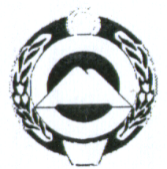 МИНИСТЕРСТВО СТРОИТЕЛЬСТВА  И   ЖИЛИЩНО - КОММУНАЛЬНОГО ХОЗЯЙСТВА__________КАРАЧАЕВО-ЧЕРКЕССКОЙ РЕСПУБЛИКИ__________369000, КЧР, г. Черкесск, ул. Первомайская, 34а, тел. 26-53-75, Е-mail: mskchr @mail.ruПРИКАЗ«____» __________2021 г.               г. Черкесск                                                   №____О внесении изменений в приказ Министерства строительства и жилищно-коммунального хозяйства Карачаево-Черкесской Республики от 21.01.2019 № 6         «Об утверждении Административного регламента по предоставлению Министерством строительства и жилищно-коммунального хозяйства Карачаево-Черкесской Республики государственной услуги по выдаче разрешения на строительство (реконструкцию) объектов капитального строительства» (ред. от 11.08.2020 № 122)В целях приведения нормативного правового акта Министерства строительства и жилищно-коммунального хозяйства Карачаево-Черкесской Республики в соответствие с действующей структурой органов исполнительной власти Карачаево-Черкесской Республики: ПРИКАЗЫВАЮ:1. Внести в приложение к приказу Министерства строительства и жилищно-коммунального хозяйства Карачаево-Черкесской Республики от 21.01.2019 № 6          «Об утверждении Административного регламента по предоставлению Министерством строительства и жилищно-коммунального хозяйства Карачаево-Черкесской Республики государственной услуги по выдаче разрешения на строительство (реконструкцию) объектов капитального строительства» (ред. от 11.08.2020 № 122) следующее изменение: слова «Министр строительства и жилищно-коммунального хозяйства Карачаево-Черкесской Республики» заменить словами «Заместитель Председателя Правительства Карачаево-Черкесской Республики – Министр строительства и жилищно-коммунального хозяйства Карачаево-Черкесской Республики» в соответствующих падежах.2. Контроль за исполнением настоящего приказа оставляю за собой. Заместитель Председателя ПравительстваКарачаево-Черкесской Республики – Министр строительства и ЖКХ КЧР                                                               Е.А. Гордиенко       